Dissertation CommitteeIt is recommended that the faculty members listed below serve as members of the Dissertation Committee for the above-named student. Each member MUST have graduate faculty status. If human subjects are involved in the research, the Chair, co-Chair, or Research Member must also be current in CITI training.The major department and the Graduate School to retain copies.Revised April 2024StudentID Number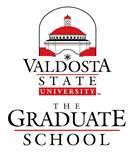 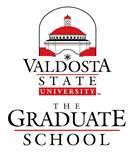 Major/DegreeDepartmentCollegeCheck the appropriate category:AppointmentChangeDoctoral Advisor/Program CoordinatorSignatureDate    □ Chair □ Co-ChairSignatureDate    □ Co-Chair □ MemberSignatureDateResearch Member/MethodologistSignatureDateMemberSignatureDate MemberSignatureDateAssociate Provost for Graduate Studies and ResearchSignatureDate